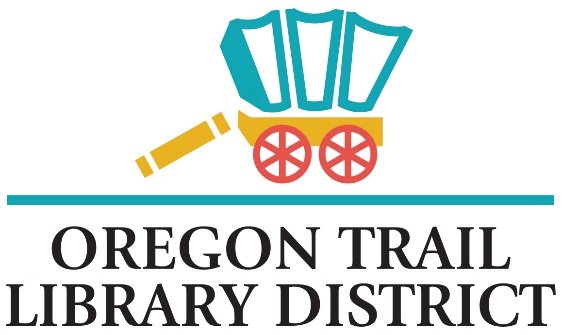 PUBLIC NOTICEOregon Trail Library District Board Meeting Wednesday September 27, 2023 6:30pmZOOM meeting Zoom https://us02web.zoom.us/j/85739030445Call to OrderCall to OrderRoll CallConsent Agenda (The consent agenda allows the Board to approve all items together without discussion or individual motions. Board members can request an item be removed for later in the meeting and discussion)Approve August 2023 financialsPublic Comment (2 minutes per speaker)OLD BUSINESSRFP ReportNEW BUSINESS